TEMAT: WODA - WŁAŚCIWOŚCI I JEJ ROLA W PRZYRODZIEWłaściwości wody:Ciecz bezbarwna, bezwonna, bez smaku, nietoksyczna.Doskonały rozpuszczalnik.Jest środowiskiem dla reakcji chemicznych.Ma wysokie ciepło właściwe – co powoduje, że woda wolno się nagrzewa i wolno ochładza ( zapewnia to zbiornikom wodnym względnie stałą temperaturę).Ma wysokie ciepło parowania – wykorzystywane przez organizm w termoregulacji (ochładzanie ciał i zapobieganie przegrzaniu).Woda osiąga największą gęstość w temperaturze 4°C.Woda zwiększa swoją objętość podczas zamarzania.Woda ma wysoką temperaturę wrzenia (im wyższe ciśnienie tym wyższa temperatura wrzenia wody).Stany skupienia wody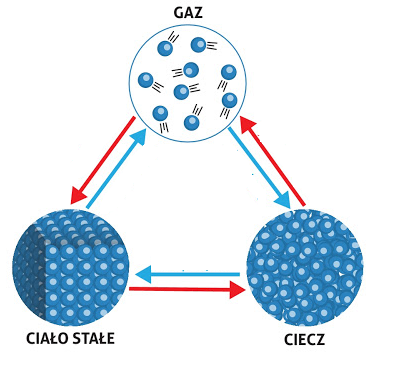 Rodzaje wód w przyrodzie (podr. str. 160)………………………………………………………………………………………………………………………………………………………………………………………………………………………………………………Główne źródła zanieczyszczenia wód (podr. str. 161)Woda destylowana -  woda pozbawiona wszelkich związków chemicznych (zanieczyszczeń), otrzymana w procesie destylacji, stosowana w lecznictwie i przemyśle farmaceutycznym, labolatoriach chemicznych oraz życiu codziennym np. żelazkach, nawilżaczach powietrze.Jak racjonalnie gospodarować wodą ((podr. str. 164)……………………………………………………………………………………………………………………………………………………………………………………………………………………………………………………………………………………………………………………………………………………………………………………………………………Rola wodyWarunkuje istnienie życia na ziemiUmożliwia życia organizmów pod powierzchnią loduBierze udział w termoregulacjiZapewnia rozmnażanie niektórym organizmomProszę wydrukować kartę pracy , uzupełnić  ją, wkleić do zeszytu i odesłać zdjęcie do mnie (do czwartku)